Research Project Step One: Gathering InformationTopic: Geography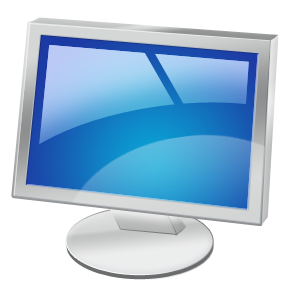 Research Project Step One: Gathering InformationTopic: ClimateResearch Project Step One: Gathering InformationTopic: History and TimelineResearch Project Step One: Gathering InformationTopic: LanguageResearch Project Step One: Gathering InformationTopic: EconomyResearch Project Step One: Gathering InformationTopic: GovernmentResearch Project Step One: Gathering InformationTopic: Culture/Religion/FoodResearch Project Step One: Gathering InformationTopic: Something SpecialResearch Project Step One: Gathering InformationTopic: Famous PeopleResearch Project Step One: Gathering InformationTopic: Extra